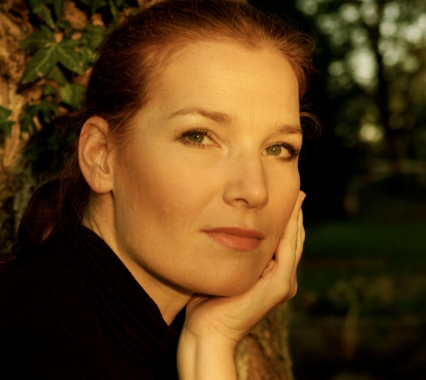 BEA ROBEIN37 Rue du Lac 69003 Lyon France+33 669 657733 bearobein@hotmail.com www.bea-robein.comPRINCIPAL ENGAGEMENTSAalto Theater Essen			Staatstheater KarlsruheTheater Bonn				Volksoper WienLandestheater Linz			Bregenzer FestspieleFestspiele Erl				Stadttheater KlagenfurtBühne Baden2020		Tosca			Tosca (Puccini)			Festival Konzerte im Fronhof2019/20	Fatinitza		Fatinitza (F.v.Suppé)			Bühne Baden2019		Artist in Residence	  					Festival/Trigonale/Austria2019		Elvira			Don Giovanni (W.A.Mozart)		Festival Konzerte im Fronhof 2018/19	Czipra			Der Zigeunerbaron (Strauss)	 Stadtheater Baden 2018		Brünnhilde		Götterdämmerung (Wagner)	 Tiroler Festspiele Erl 2018                Brünnhilde/Cover	Die Walküre (Wagner)     		  Tiroler Festspiele Erl 2017		Pompadour 		Madame Pompadour (Fall)    	 Bühne Baden 2016 		Sylva Varescu		Die Csárdásfürstin (Kálmán)  	 Aalto Theater Essen 2015		Leonore		Fidelio (Beethoven)			 Theater Trier2014/15	Sylva Varescu		Die Csárdásfürstin (Kálmán) 	 Landestheater Linz2014		Clarisse		L’amour des trois oranges (Prok.)	  Stadttheater Klagenfurt2013		Kasturbai/Mrs. Alex	Satyagraha (Philip Glass)		  Theater Bonn2013		Brangäne		Tristan und Isolde (R. Wagner)	  Styriarte GrazAALTO THEATER ESSEN 2005-2012Carmen		Carmen (Bizet) 				Baumann/HillsdorfSylva Varescu		Die Csardasfürstin (Kálmán)		Soltesz /SturmingerGräfin Geschwitz	Lulu (Berg) 					Soltesz/HillsdorfDonna Elvira		Don Giovanni (Mozart) 			Soltesz/Herheim Medoro		Orlando (Haendel) 				de Marchi/Knabe Hänsel			Hänsel und Gretel (Humperdinck) 		Rizzo/Gehlen Fenena		Nabucco (Verdi) 				Zur/BaeslerCherubino		Le Nozze di Figaro (Mozart) 		Soltesz/Schaaf Wellgunde		Das Rheingold (Wagner) 			Soltesz/Knabe Fatima			Arabische Nacht (Christian Jost) 		Soltesz/Weber, UA Stimme von oben	Frau ohne Schatten (Strauss)		Soltesz/Berndt Diane			Orphée aux Enfers (Offenbach) 		Soltesz/Hillsdorf Hermia		Midsummernightsdream (Britten) 		Rizzo/Schulz Annina		Der Rosenkavalier (Strauss) 			Soltesz/Weber3. Dame		Die Zauberflöte (Mozart)			Soltexz/Toffolutti2002 - 2006Lotario		Lotario (Haendel)				Festspiele Karlsruhe Jaqueline		Der Siebte Himmel in Vierteln(Franzobel)	Bregenzer Festspiele Kasturbai/Alexander Satyagraha (Glass) 				Theater Bonn 3.Dame		Die Zauberflöte (Mozart)			Opernfestival Klosterneuburg Nancy			Albert Herring (Britten)			Neue Oper Wien Mrs. Quickly		Falstaff (Verdi)				Oper Tiflis Maria A./Martha 	Faustszenen (Schumann) 			Theater Luzern/Schweiz Eustazio		Rinaldo (Haendel)				Theater Luzern/Schweiz 1999 - 2001Kasturbai/Alexander Satyagraha (Glass)				Festspielhaus St.Pölten Orlofsky		Die Fledermaus (Strauss)			Wiener Kammeroper Trommler		Der Kaiser von Atlantis (Ullmann)		 Wiener Schauspielhaus Mephostophila	Historia von D.Johann Fausten (Schnittke) 	Neue Oper Wien Camilla		Aufstand der Schmetterlinge (Kreisler) 	Netzzeit/Sofiensaal Wien Elisabeth		Dargelos (Jenisch/UA)			Stadttheater Hof Flora Bervoix		La Traviata (Verdi) 				Stadttheater Klagenfurt Annius			La Clemenza di Tito (Mozart)		Stadttheater Klagenfurt Dorabella		Così fan tutte (Mozart) 			Udine/Italien SUNG WITH CONDUCTORS SUCH AS…Leonard Slatkin, Jan Latham König, Marc Soustrot, Gianandrea Noseda, Ed Spanjaard, Alessandro de Marchi, Steven Sloane,  Douglas Boyd,  Alexander Liebreich,  Mark Shanahan,  Stefan Soltesz, Peter Keuschnig, Sébastien Rouland,  Michael Güttler,  Thomas Rösner, Alexander Drcar,  Jean - Francois Verdier,  Michael Hofstetter…AND ORCHESTRASRotterdam Philharmonic Orchestra, Netherlands Philharmonic Orchestra, Orchestre National de Lyon, Brabant Orchestra, Mozarteum Orchester, Essener Philharmoniker, Orchestre de Franche Comté/Besancon, Niederösterreichisches Tonkünstler Orchester, Orchestre d ́Auvergne, Georgian State Symphonie Orchestra, Singapore Chamber Orchestra, Limburg Symphony Orchestra, Suk Chamber Orchestra Prag, Recreation/Großes Orchester GrazPIANISTS AND ENSEMBLESStefan Vladar, Philippe Cassard,  Francois-René Duchable, Hélène Lucas,  Pascal Cantet, die reihe, Academia Montis Regalis, Amber Trio Jerusalem, Quatuor Psophos, Ensemble CapriccioIN VENUES LIKEConcertgebouw Amsterdam, Wiener Musikverein, Salzburg Mozarteum, Philharmonie Essen, Auditorium Maurice Ravel Lyon, Bregenzer Festspiele, De Doelen Rotterdam/Netherlands, Athénée Theatre Louis-Jouvet, Paris Festival Roque d’ Antheron, Festivale Chaise –Dieu, Esplanade Singapore, Grazer MusikvereinRECORDINGS / TV / RADIO2012	 	streaming auf medici-tv mit Beethovens “9 Symphonie” with Orchestre National de 		Lyon under Maestro Leonard Slatkin2011 		bbc/radio 4  „Tales from the Stave“ about Bizets Oper Carmen2006 		“Wolfgang, wer?” TV-production for arte and ORF to Mozarts 250th anniversary2005 		„Der Siebte Himmel in Vierteln” Max Nagl ( Franzobel) Ensemble „die reihe“ 			Alexander Drcar, ORF-CD 4032004 		“Stabat Mater” Karol Szymanowski, Het Brabants Orkest, Marc Soustrot, 		KRO ES47.4452000 		“States of Mind”, Pierrot Lunaire Ensemble Wien, Extraplatte 1997 La Vie 			parisienne, Jaques Offenbach, Rudolf Bibl, Oehms Classic 252Radio broadcasts in numerous countries such as : Austria, Germany, France, Slovenia, Holland, England, Poland, Switzerland, Hungary 